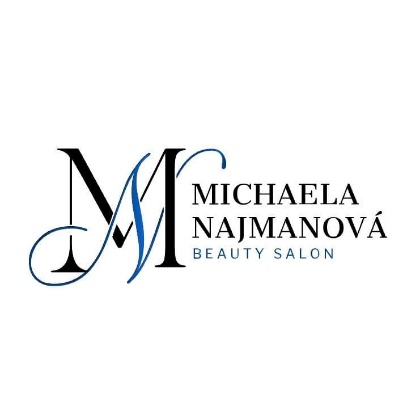 Reklamační řádTento reklamační řád upravuje způsob a podmínky reklamace služeb poskytovaných provozovatelem služeb a prodejcem produktů Michaela Najmanová Beauty Salon, IČ: 04629302 v provozovně Nábř. Benešovo 2218, 544 01 Dvůr Králové nad Labem.Adresa pro doručování: Michaela Najmanová, Nábř. Benešovo 2218, 544 01 Dvůr Králové nad LabemTelefonní číslo: +420 732 263 829Kontaktní e-mail: michaelanajmanova17@gmail.com1. Za jaké vady poskytnutých služeb provozovatel odpovídá?Provozovatel odpovídá za poskytnutí služby bez vady a v souladu s objednávkou. Shodou s objednávkou se rozumí zejména to, že služba odpovídá jejímu popisu a že trvá po uvedenou dobu.2. Jaká je záruční doba?Poskytované služby je možné reklamovat v průběhu jejich poskytování. Skryté vady reklamujte bez zbytečného odkladu po tom, co se o nich dozvíte.3. Jaká práva z vadného plnění máte?V případě, že vám byla vadně poskytnuta služba, máte právo na bezplatnou nápravu. Není-li provedení nápravy možné, máte právo na přiměřenou slevu z ceny služby.4. Kdy nelze práva z vadného plnění uplatnit?Práva z vadného plnění vám nenáleží, pokud:jste o vadě před poskytnutím služby věděli,jste vadu služby sami způsobili.5. Jak postupovat při reklamaci?Reklamaci u nás uplatněte bez zbytečného odkladu od zjištění vady. Reklamaci lze uplatnit ústně v průběhu poskytování služby a dále vždy písemně, a to tak, že vadu označíte nebo oznámíte, jak se projevuje na adrese Nábř. Benešovo 2218, 544 01 Dvůr Králové nad Labem, a to osobní návštěvou v předem domluvený čas tak, abychom vadu služby mohli zdokumentovat.6. Okamžikem uplatnění reklamace je okamžik, kdy nám byl oznámen výskyt vady a uplatněno právo z odpovědnosti za vady poskytované služby.Doručené reklamace vyřizujeme bez zbytečného odkladu, nejpozději však do 30 dnů ode dne uplatnění reklamace, pokud se neshodneme jinak. O uplatnění a vyřízení reklamace vám vystavíme písemné potvrzení.Tento reklamační řád je platný a účinný od 1. 2. 2023.Vzor reklamačního protokoluIdentifikace prodávajícího:Michaela Najmanová, Nábř. Benešovo 2218, 544 01 Dvůr Králové nad LabemIdentifikace kupujícího:Kontakt na spotřebitele:adresa – telefonní číslo – e-mail – Reklamovaná služba nebo zboží:Datum nákupu:Podrobný popis vadného plnění:Navrhovaný způsob řešení reklamace:Datum podání reklamace:Podpis oprávněné osoby za podnikatele:Podpis reklamujícího:Reklamace vyřízena dne:Podpis reklamujícího: